Hull & East Riding Alzheimer’s Society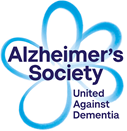 Activity Groups in the East Riding – 2023Due to circumstances beyond our control these dates may be subject to change.   For further information about the activity groups or other support services in the East Riding please visit www.dementiaeastriding.org.uk or contact the Hull and East Riding team on 01482 211255, email: hulleastriding@alzheimers.org.ukDriffieldPrestonMarket Weighton (Musical activity)HessleBridlingtonWillerby(Musical Activity)Beverley(Musical Activity)GooleWhen1st Wednesday of the month1.00 – 3.00pm2nd Wednesday of the month1.00 – 3.00pm1st Thursday of the month10.30am-12.15pm2nd Thursday of the month10.30am -12.30pmLast Thursday of the month1.00 – 3.00pm2nd Friday of the month1.00 – 3.00pmLast Friday of the month1.00 – 3.00pmFirst Friday of the month10.30am-12.30pmWhereDriffield Methodist ChurchWestgateDriffieldY025 6TJPreston Community HallMain Road Preston  HU12 8UAThe Community HallStation Road Market WeightonYO43 3AXHessle Town HallSouth Lane, Hessle  HU13 0RRApplegarth CourtApplegarth LaneBridlingtonYO16 7NEWillerby Methodist ChurchCarr Lane, Willerby HU10 6JPThe Parish HallBeverley Minster,Minster Yard North, BeverleyHU17 0DPThe CourtyardBoothferry RoadGooleDN14 6AEDates4thJanuary1stFebruary1stMarch5th April3rd May7th June5th July2ndAugust6th September4th October1st November6th December11thJanuary8thFebruary8thMarch12th April10th May7th June12th July9th August13th September11th October8th November13th December5th January2nd February2nd March6th AprilNo May Group1st June6th July3rd August7th September5th October2nd November7th December12thJanuary9thFebruary9th March13th April11th May8th June13th July 10th August14th September12th October9th November14th December26thJanuary23rdFebruary 30th March27th April25th May29th June27th July 31st August28th September26th October30thNovemberNo December Group13thJanuary10thFebruary10thMarch14th April12th May9thJune14th July11th August8th September13th October10th November8thDecember27thJanuary24thFebruary31s March28th April26th May30th June28th July25thAugust29th September27thOctober24th NovemberNO December Group6thJanuary3rdFebruary3rdMarchNo April Group5thMay2ndJune7thJuly4thAugust1stSeptember6th October3rd November1st December